Litovel Liga CTIF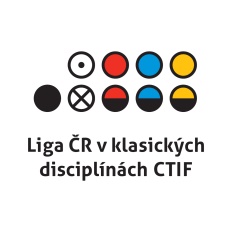 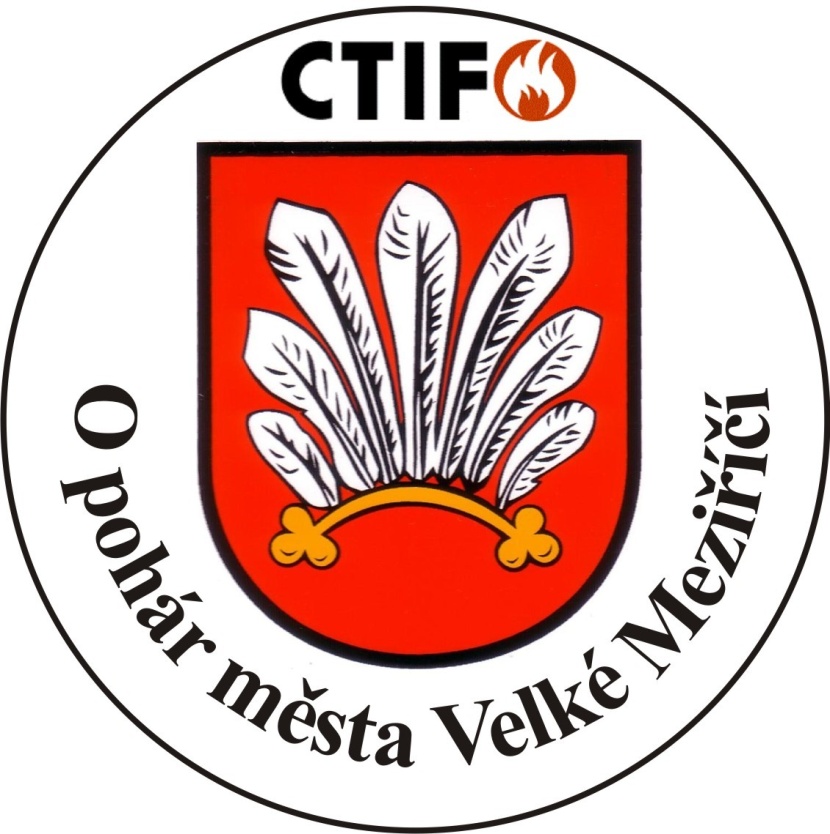                                   PŘIHLÁŠKA		  do soutěže „O pohár města Velké Meziříčí“7.září 2019 ve Velkém Meziříčí....................................................................……………………………………..( jednotka PO, organizace)přihlašuje družstvo    ……………………….	                         v kategorii:             třída A muži*     třída A ženy *        třída B muži *     třída B ženy *  k plnění disciplín:   štafeta CTIF,    požární útok CTIFPřihlašovatel stvrzuje, že výše uvedení soutěžící splňují zdravotní způsobilost a ostatní podmínky stanovené v pravidlech dle platného Soutěžního řádu pro tradiční mezinárodní hasičské soutěže. Vedoucí (velitel) družstva: .......................................…..                                                                                       	                                 příjmení a jménoVe …................................... dne   .   ….2019....................    ....................................................………………		 				                   	   (razítko a podpis přihlašovatele)Poznámky:  * Nehodící se škrtne		Příjmení a jménoDatum narozeníPodpis1.2.3.4.5.6.7.8.9.10.